Name of Journal: World Journal of DiabetesManuscript NO: 87213Manuscript Type: ORIGINAL ARTICLEObservational StudyBody composition and metabolic syndrome in patients with type 1 diabetesZeng Q et al. BC and MS in T1DMQiong Zeng, Xiao-Jing Chen, Yi-Ting He, Ze-Ming Ma, Yi-Xi Wu, Kun LinQiong Zeng, Department of Neurology, The First Affiliated Hospital of Shantou University Medical College, Shantou 515041, Guangdong Province, ChinaXiao-Jing Chen, Yi-Ting He, Ze-Ming Ma, Medical College, Shantou University Medical College, Shantou 515041, Guangdong Province, ChinaYi-Xi Wu, Kun Lin, Department of Endocrinology, The First Affiliated Hospital of Shantou University Medical College, Shantou 515041, Guangdong Province, ChinaAuthor contributions: Lin K and Zeng Q designed the research study; Chen XJ, He YT, Ma ZM and Wu YX performed the research; Zeng Q and Chen XJ contributed new reagents and analytic tools; Lin K and Zeng Q analyzed the data and wrote the manuscript; All authors have read and approve the final manuscript.Supported by the “SDF-sweet doctor cultivation” Project of Sinocare Diabetes Foundation, No. 2022SD11 and No. 2021SD09.Corresponding author: Kun Lin, Doctor, Department of Endocrinology, The First Afﬁliated Hospital of Shantou University Medical College, No. 57 Changping Road, Shantou 515041, Guangdong Province, China. jornbar@126.comReceived: September 18, 2023Revised: November 19, 2023Accepted: Published online: AbstractBACKGROUNDIn recent years, the prevalence of obesity and metabolic syndrome in type 1 diabetes (T1DM) patients has gradually increased. Insulin resistance in T1DM deserves attention. It is necessary to clarify the relationship between body composition, metabolic syndrome and insulin resistance in T1DM to guide clinical treatment and intervention.AIMTo assess body composition (BC) in T1DM patients and evaluate the relationship between BC, metabolic syndrome (MS), and insulin resistance in these individuals.METHODSA total of 101 subjects with T1DM, aged 10 years or older, and with a disease duration of over 1 year were included. Bioelectrical impedance analysis using the Tsinghua-Tongfang BC Analyzer BCA-1B was employed to measure various BC parameters. Clinical and laboratory data were collected, and insulin resistance was calculated using the estimated glucose disposal rate (eGDR).RESULTSMS was diagnosed in 16/101 patients (15.84%), overweight in 16/101 patients (15.84%), obesity in 4/101 (3.96%), hypertension in 34/101 (33.66%%) and dyslipidemia in 16/101 patients (15.84%). Visceral fat index (VFI) and trunk fat mass were significantly and negatively correlated with eGDR (both P < 0.001). Female patients exhibited higher body fat percentage and visceral fat ratio compared to male patients. Binary logistic regression analysis revealed that significant factors for MS included eGDR [P = 0.017, odds ratio (OR) = 0.109], VFI (P = 0.030, OR = 3.529), and a family history of diabetes (P = 0.004, OR = 0.228). Significant factors for hypertension included eGDR (P < 0.001, OR = 0.488) and skeletal muscle mass (P = 0.003, OR = 1.111). Significant factors for dyslipidemia included trunk fat mass (P = 0.033, OR = 1.202) and eGDR (P = 0.037, OR = 0.708).CONCLUSIONVisceral fat was found to be a superior predictor of MS compared to conventional measures such as body mass index and waist-to-hip ratio in Chinese individuals with T1DM. BC analysis, specifically identifying visceral fat (trunk fat), may play an important role in identifying the increased risk of MS in non-obese patients with T1DM.Key Words: Body composition; Metabolic syndrome; Insulin resistance; Visceral fat; Estimated glucose disposal rateZeng Q, Chen X, He Y, Ma Z, Wu Y, Lin K. Body composition and metabolic syndrome in patients with type 1 diabetes. World J Diabetes 2023; In pressCore Tip: Visceral fat was found to be a superior predictor of metabolic syndrome (MS) compared to conventional measures such as body mass index and waist-to-hip ratio in Chinese individuals with type 1 diabetes (T1DM). Visceral fat index, estimated glucose disposal rate, and a family history of diabetes were identified as independent risk factors for MS in Chinese individuals with T1DM. Skeletal muscle mass showed a significant positive correlation with blood pressure and emerged as an independent risk factor for hypertension in Chinese individuals with T1DM. Body composition analysis, specifically identifying visceral fat, may be important in identifying the increased risk of MS in patients T1DM, particularly those who are non-obese.INTRODUCTIONIndividuals with type 1 diabetes (T1DM) are particularly susceptible to cardiovascular (CV) metabolic risk factors[1], including overweight or obesity, hypertension, dyslipidemia, and insulin resistance, which, over time, contribute to additional CV complications[2,3]. CV disease (CVD) accounts for a substantial proportion of the increased mortality rate in T1DM patients, exceeding three times the rate observed in the general population[4]. Notably, T1DM patients experience a higher incidence of CVD at a younger age compared to their non-diabetic counterparts[5,6]. Recent research has shed light on the escalating prevalence of overweight and insulin resistance within the T1DM population[7], resulting in the coexistence of T1DM and metabolic syndrome (MS)-a condition also known as “double diabetes”[8]. This dual diagnosis has been associated with heightened CV risk[9] and renal disease[10]. Regrettably, MS in T1DM has not received commensurate research attention as its counterpart in type 2 diabetes (T2DM). Considering that CVD remains the primary cause of decreased life expectancy in T1DM[11], urgent consideration is warranted for the implementation of strategies targeting insulin resistance-related characteristics in T1DM management. A comprehensive understanding of the insulin resistance status among T1DM patients holds paramount clinical significance as it can guide treatment interventions effectively.The body mass index (BMI) is commonly used to assess obesity; however, it does not accurately measure adiposity and fails to capture the distribution of body composition (BC), including fat mass and non-fat mass[12]. In individuals with diabetes, especially those with a normal BMI, the accumulation of adipose tissue, particularly in the abdominal region, is closely associated with insulin resistance and MS. Muscle mass also plays a significant role in overall health and metabolic regulation, Skeletal muscle accounts for up to 80% of glucose disposal[13]. Evaluating BC provides valuable insights into metabolic risks and facilitates effective disease management[14]. Dual-energy X-ray absorptiometry (DEXA) and bioelectrical impedance analysis (BIA) are commonly used techniques for BC assessment. While DEXA is considered the gold standard for measuring fat and lean mass, its use is limited to research settings due to equipment costs, radiation exposure, and lack of portability. In contrast, BIA is a practical, non-invasive, and easily applicable tool. BIA demonstrates comparable accuracy to magnetic resonance imaging scanning in predicting MS and offers the advantages of radiation-free measurement, cost-effectiveness, and wider applicability[15,16]. In this study, we employed BIA to assess BC in patients with T1DM and investigate the relationship between BC, MS, and insulin resistance.MATERIALS AND METHODSStudy populationThis cross-sectional study included patients diagnosed with T1DM from July 2021 to June 2023. The participants were recruited from the Department of Endocrinology and Metabolism at the First Affiliated Hospital of Shantou University Medical College. Some of the patients were originally part of our center's 3C follow-up cohort[17,18]. The inclusion criteria for this study were: (1) Clinical confirmation of T1DM; (2) age of 10 years or older; (3) informed consent; and (4) disease duration of more than 1 year. The exclusion criteria were: (1) Other types of diabetes; (2) severe hepatic or renal dysfunction; (3) acute stress conditions such as infection, inflammation, or tumors; and (4) pregnancy. This study was approved by the First Affiliated Hospital of Shantou University Medical College, and all participants provided signed informed consent. The study was conducted in accordance with the principles outlined in the Helsinki Declaration guidelines.Data collection and physical examinationThe demographic and clinical data of the enrolled patients were obtained through electronic medical record queries and on-site data collection. This included information such as gender, age, age of onset, family history of diabetes, smoking and alcohol history, daily insulin dosage, insulin treatment regimen, and presence of diabetes-related antibodies at the time of onset (GADA, IAA, ICA, and ZnT8A). The physical examination included measurements of height, weight, waist circumference, hip circumference, and blood pressure (BP).Laboratory analysesLaboratory analyses were conducted by collecting fasting blood samples to measure levels of glycated hemoglobin (HbA1c), fasting plasma glucose (FPG), lipid profile, creatinine, and uric acid (UA)[19]. HbA1c concentration was determined using a high-performance liquid chromatography technique (BIO-RAD D100, United States). High-density lipoprotein cholesterol (HDL-C) (CHOL), low-density lipoprotein (LDL) CHOL, total CHOL, and triglyceride (TG), creatinine, and UA were determined using an automatic biochemical analyzer (COULTER LX20; BECKMAN, United States).BIABIA was conducted using the Tsinghua-Tongfang BC Analyzer BCA-1B to measure various BC parameters in all study participants[20]. Prior to the measurement, participants were instructed to clean their hands and feet and stand still on the device with their arms extended laterally at approximately a 30° angle. They were asked to tightly grip the handles, remain motionless, and refrain from speaking during the measurement. The test duration was 40 s.The BIA measurement provided valuable information on BC indicators, including muscle mass, fat mass, protein mass, lean body weight, body water content, bone mass, muscle mass in different body regions, fat mass in different body regions, water content, body fat percentage, and visceral fat index (VFI). VFI represents the level of visceral fat and is calculated by the analysis software based on the scanning results of the size of the fat area around the visceral area. The calculation method for VFI is as follows: VFI = visceral fat area (cm2) divided by 10cm2.The definition of MSAccording to specific Chinese Diabetes Society (CDS) criteria[21], MS is diagnosed when at least 2 out of 4 criteria are met: central obesity (a prerequisite for the age group < 18 years), hypertension, elevated TG levels, or decreased HDL-C levels.In patients aged ≥ 18 years, overweight is defined as a BMI of 24-28 kg/m², and obesity is defined as a BMI > 28 kg/m². Central obesity is defined as a waist circumference ≥ 90 cm for men and ≥ 85 cm for women, regardless of BMI. Hypertension is defined as repeated BP measurements ≥ 130/85 mmHg or the use of antihypertensive medications for diagnosed hypertension. Dyslipidemia is characterized by TG levels ≥ 1.70 mmol/L, HDL-C levels < 1.04 mmol/L, or the use of specific treatments for these lipid abnormalities.In patients aged < 18 years, overweight and obesity are defined as a BMI ≥ 85% and 95%, respectively, adjusted for age and sex. Central obesity is defined as a waist circumference ≥ the 90th percentile for age and sex. According to the 2017 criteria, hypertension is defined as BP ≥ the 95th percentile for age, sex, and height. Dyslipidemia is indicated by TG levels ≥ 1.47 mmol/L or HDL-C levels < 1.03 mmol/L.The calculation of insulin resistanceThe calculation of insulin resistance is determined by estimating the glucose disposal rate (eGDR) based on the Epidemiology of Diabetes Complications study conducted in Pittsburgh[22]. The eGDR is calculated using the formula: eGDR = 24.31 -[3.29 × hypertension status (1 if present; 0 if absent)] -[12.22 × waist-to-hip ratio] -[0.57 × HbA1c (%)]. A lower eGDR value indicates a higher level of insulin resistance.Statistical analysisStatistical analysis was performed using SPSS 19.0. The measurement data were presented as the mean ± standard deviation, and the numeration data were expressed as ratio or constituent ratio. Independent t-tests (for continuous variables) or chi-square tests (for categorical variables) were employed to compare differences between groups. The correlation between variables (for continuous variables) was assessed using the Pearson correlation test. Forward conditional binary logistic regression analysis was used to find the independent risk factors for metabolic syndrome, hypertension and dyslipidemia. The logistic regression model included the following variables: Sex, age, duration, BMI, waist-hip ratio, family history of diabetes, eGDR, insulin dose, skeletal muscle mass, VFI and trunk fat mass. Statistical significance was set at P < 0.05.RESULTSThe study included 101 Han Chinese individuals with T1DM, ranging in age from 11 to 62 years. The mean age of the participants was 30.97 ± 15.43 years, and the mean duration of T1DM was 11.35 ± 8.66 years. Among the participants, 16/101 (15.84%) were diagnosed with MS, 16/101 (15.84%) were overweight, 4/101 (3.96%) were obese, 34/101 (33.66%) had hypertension, and 16/101 (15.84%) had dyslipidemia.The clinical characteristics of the subjects with and without MS are summarized in Table 1. There were no significant differences in age, duration of T1DM, sex, insulin regimen, insulin dosage, hypoglycemia frequency, FPG, and HbA1c between the groups. However, individuals with MS had significantly higher systolic BP (SBP), diastolic BP (DBP), BMI, waist circumference, HDL, LDL, TG, CHOL and UA levels compared to those without MS. The MS group also had a higher proportion of individuals with a positive family history of diabetes (68.75% vs. 20%, P < 0.001) and lower estimated glucose disposal rate (eGDR) (4.02 ± 0.87 vs. 8.42 ± 1.88, P < 0.001).Gender-specific differences in BC were observed and classified into four groups based on gender and the presence or absence of MS (Table 2). Regardless of gender, individuals with MS had significantly higher fat, bone, protein, water and skeletal muscle mass, compared to those without MS. In male patients, there were higher values of lean body mass, bone mass, protein content, and water content compared to female patients. Conversely, female patients had higher values of VFI, fat mass, and trunk fat mass compared to male patients.Correlation analyses among composition parameters and clinical variables are shown in Table 3 and Figure 1. Both VFI and trunk fat mass were significantly and negatively correlated with eGDR (r = -0.486, P < 0.001, and r = -0.503, P < 0.001, respectively). The VFI and trunk fat mass were positively correlated with age, duration of T1DM, LDL, TG, while the skeletal muscle mass was significantly positively correlated with age, SBP, DBP, HDL, and UA. In this study, no significant associations were found between VFI, trunk fat mass, skeletal muscle mass and HbA1c levels or insulin dosage.To determine the independent factors associated with MS, hypertension, and dyslipidemia, a binary logistic regression analysis was performed using the forward conditional method, and the results are presented in Table 4. The analysis revealed that for MS, the significant factors included eGDR (P = 0.017, OR = 0.109), VFI (P = 0.030, OR = 3.529), and a family history of diabetes (P = 0.004, OR = 0.228). For hypertension, the significant factors were eGDR (P < 0.001, OR = 0.488) and skeletal muscle mass (P = 0.003, OR = 1.111). Regarding dyslipidemia, the significant factors were trunk fat mass (P = 0.033, OR = 1.202) and eGDR (P = 0.037, OR = 0.708).DISCUSSIONThis cross-sectional study focused on a population of Chinese individuals with T1DM, characterized by a relatively low BMI and an obesity rate of only 3.96%. The study findings revealed several noteworthy observations: Female patients exhibited higher body fat percentage and visceral fat ratio compared to male patients; VFI and trunk fat showed a significant negative correlation with eGDR; Notably, visceral fat emerged as a superior predictor of MS compared to conventional measures like BMI and waist-to-hip ratio; VFI, eGDR, and a family history of diabetes were identified as independent risk factors for MS; skeletal muscle mass showed a significant positive correlation with BP and emerged as an independent risk factor for hypertension. These findings contribute to our understanding of the relationship between BC, insulin resistance, and MS in individuals with T1DM, particularly in the Chinese population.Over the past 15 years, there has been a growing interest in examining the impact of BC in patients with T1DM, particularly in studies conducted in Europe since 2003. During this time, there has also been an observed increase in obesity rates among individuals with T1DM[23]. Currently, studies consistently show an upward trend in obesity and the prevalence of MS among patients with T1DM. However, reported incidence rates vary across different regions, ranging from 3% to 50%[24,25]. In this study, we found a prevalence rate of 15.84% for MS and 3.96% for obesity among T1DM patients. The prevalence of MS in T1DM is lower than in the general Chinese population and the most Caucasus population[25,26] Our findings align with similar studies conducted in Japan[27]. Importantly, while the prevalence of MS in the presented study is lower than in the general Chinese population, there is still a noticeable increase compared to data collected from our center a decade ago. Specifically, during our center's participation in the IDF-CDS 3C study in 2011-2012, the prevalence of MS among Chinese individuals with T1DM was reported as 10.1%[28].The explanation for the increasing trend of obesity and MS in patients with T1DM is multifaceted. The rise in overweight and obesity rates can be attributed to factors such as the anabolic effects of insulin therapy or increased calorie intake due to hypoglycemia episodes[2,29]. Studies, such as the Diabetes Control and Complications Trial (DCCT), have shown that patients undergoing intensified insulin therapy experience weight gain over time compared to those on conventional treatment[30]. However, in our study, we did not find any significant associations between insulin dosage, treatment regimen, and BC variables such as weight, BMI, and visceral fat. Similarly, no correlations were observed between hypoglycemia frequency and measures of weight, BMI, or visceral fat. While the DCCT study suggested a trade-off between intensified glycemic control and insulin-induced adipogenesis[31], the Epidemiology of Diabetes Interventions and Complications (EDIC) study indicated that the negative effects of weight gain on CVD risk were minimal when considering the overall benefits of improved glycemic control[32]. Additionally, the EDIC study, with a follow-up period of 17 years, demonstrated that intensified insulin therapy significantly reduced the risk of CVD events and mortality[33]. Therefore, our perspective aligns with the notion that the impact of intensified glycemic control on factors like visceral fat is relatively modest. Considering the significant protective effects against microvascular complications and the substantial benefits for CVD, the potential risks associated with weight gain do not warrant significant changes in our clinical approach to intensified treatment strategies.Our findings indicate that visceral fat content is an independent risk factor for MS in individuals with T1DMs. Visceral fat, as opposed to subcutaneous fat, plays a primary role in insulin resistance and related metabolic disorders[34]. Interestingly, in our study, BMI and waist-to-hip ratio did not prove to be optimal measures of insulin resistance in T1DMs patients. This may be due to their focus on weight-to-height ratio and waist and hip circumference without considering the specific quantity of abdominal fat or body muscle composition. Our research suggests that analyzing BC, specifically identifying visceral fat (trunk fat), may be crucial for identifying the increased risk of MS in T1DM patients, particularly those who are non-obese. Although routine assessment of BC was not recommended in diabetes care standards[35], analyzing BC may provide valuable information for disease management[14].In our study, we observed that female patients with T1DM had higher rates of overweight, body fat percentage, and visceral fat ratio compared to male patients, which is consistent with findings from several studies conducted internationally. For instance, Krishnan et al[36] found that female adolescents with T1DM exhibited a more centralized fat distribution. Similarly, a Swedish study reported that girls with diabetes had higher body weight and BMI than boys[37]. Additionally, A Szadkowska et al's research indicated that women with diabetes were more susceptible to developing abdominal obesity compared to women in the control group[38]. These gender disparities may be attributed to sexual dimorphism in insulin resistance and growth hormone levels[39]. Given these findings, it is crucial to prioritize and implement early interventions targeting obesity and metabolic issues in female patients with T1DM.This study also identified a family history of diabetes as an independent risk factor for the development of MS in individuals with T1DM. It has been observed that individuals with both T1DM and MS have a higher prevalence of a family history of T2DM[40]. These individuals demonstrate a lower frequency of major histocompatibility complex genes and a stronger association with genes that contribute to the risk of T2DM[41-43]. The DCCT study found that individuals with a family history of T2DM had higher rates of T2DM, weight gain, central fat distribution, waist circumference, insulin dose, and severity of dyslipidemia compared to those without a family history of T2DM[44]. This may be due to the expression of T2DM susceptibility genes in this population. The study suggests that individuals with T1DM and a family history of T2DM or obesity may experience greater weight gain and the appearance of other features associated with MS when receiving intensified insulin therapy. Therefore, it is crucial to give increased attention to individuals with a family history of T2DM among those with T1DM in clinical practice. Close monitoring and stricter surveillance should be implemented to reduce their risk of developing MS or "dual diabetes".An unexpected finding of this study is the positive correlation between skeletal muscle mass and BP in individuals with T1DM. Traditionally, the impact of diabetes on skeletal muscle has received less attention compared to adipose tissue. Studies have indicated structural and metabolic impairments in muscle mass, as well as decreased muscle function in individuals with T1DM. However, there is limited research on the correlation between skeletal muscle and BP. Data on whole-body DXA measurement from the National Health and Nutrition Examination Survey showed that total fat mass, total muscle mass, and trunk fat mass significantly and positively associated with BP. Among them, total muscle mass made relatively great contribution (35%-43%) to SBP[45]. Another study published in Hypertension in 2017 demonstrated a correlation between reduced skeletal muscle attenuation and incident hypertension in African American men[46]. The underlying mechanisms linking skeletal muscle and hypertension remain unclear, but it is speculated that infiltration of intramuscular adipose tissue may play a role. Insulin resistance is considered a direct regulator in the complex interplay between skeletal muscle obesity and hypertension[47], although other indirect mechanisms such as inflammation or oxidative stress may also be involved[47,48]. Skeletal muscle accounts for up to 80% of glucose disposal. Further research is needed to investigate the underlying mechanisms and conduct larger-scale population studies to explore this relationship in more detail.This study has several limitations. Firstly, it is a cross-sectional study, which means that the results can only suggest correlation and not establish causation. Secondly, the sample size of the study is relatively small, which may introduce sample bias and limit the statistical power. Larger-scale studies are needed to further investigate these findings.CONCLUSIONVisceral fat emerged as a superior predictor of MS compared to conventional measures like BMI and waist-to-hip ratio in Chinese T1DM patients. VFI, eGDR, and a family history of diabetes were identified as independent risk factors for MS. BC analysis, specifically identifying visceral fat (trunk fat), may be important in identifying the increased risk of MS in patients with T1DM, particularly those who are non-obese.ARTICLE HIGHLIGHTSResearch backgroundAt present, the mechanism of insulin resistance in patients with type 1 diabetes (T1DM) is not completely clear; The reasons for the increase in obesity and metabolic syndrome in T1DM patients are also unclear. Clarifying the relationship between body composition, metabolic syndrome and insulin resistance is of great significance for the implementation of strategies targeting insulin resistance-related characteristics in T1DM management.Research motivationIn this study, we employed bioelectrical impedance analysis (BIA) to assess body composition (BC) in patients with T1DM and investigate the relationship between BC, metabolic syndrome (MS), and insulin resistance.Our study contribute to our understanding of the relationship between BC, insulin resistance, and MS in individuals with T1DM, particularly in the Chinese population.Another important significance of the study is to verify that BC studies, specifically detecting visceral fat (trunk fat), may be useful in recognizing the elevated risk of MS in non-obeseT1DM patients.Research objectivesThe objective of the research was to assess BC in T1DM patients and evaluate the relationship between BC, MS, and insulin resistance in these individuals.  This study would contribute to identify the independent risk factors for MS in Chinese T1DM and verify that BC studies, specifically detecting visceral fat (trunk fat), may be useful in recognizing the elevated risk of MS in non-obese T1DM patients.Research methodsA total of 101 subjects with T1DM, aged 10 years or older, and with a disease duration of over 1 year were included. BIA using the Tsinghua-Tongfang BC Analyzer BCA-1B was employed to measure various BC parameters. Clinical and laboratory data were collected, and insulin resistance was calculated using the estimated glucose disposal rate (eGDR).The BIA measurement provided valuable analysis data such as muscle mass, fat mass, and visceral fat index (VFI). In this study, VFI represents visceral fat volumeas and was calculated as follows: VFI = visceral fat area (cm2) divided by 10 cm2.Research resultsSeveral important research achievements are as follows: Visceral fat was found to be a superior predictor of metabolic syndrome compared to conventional measures such as BMI and waist-to-hip ratio in Chinese individuals with T1DM; VFI, eGDR, and a family history of diabetes were identified as independent risk factors for metabolic syndrome in Chinese individuals with T1DM; skeletal muscle mass showed a significant positive correlation with blood pressure and emerged as an independent risk factor for hypertension in Chinese individuals with T1DM.Research conclusionsVisceral fat, eGDR, and a family history of diabetes are important independent risk factors for metabolic syndrome while skeletal muscle mass acts as an independent risk factor for hypertension. Body composition analysis, specifically identifying visceral fat, has unique value in identifying metabolic syndrome in Chinese patients with T1DM.Research perspectivesThe future research direction is to evaluate the relationship between BC and MS, mortality through expanding sample size and cohort studies.ACKNOWLEDGEMENTSThe authors would like to thank Mr. Hassan Nabulsi for his language assistance.REFERENCES1 Krishnan S, Short KR. Prevalence and significance of cardiometabolic risk factors in children with type 1 diabetes. J Cardiometab Syndr 2009; 4: 50-56 [PMID: 19245517 DOI: 10.1111/j.1559-4572.2008.00034.x]2 Valerio G, Iafusco D, Zucchini S, Maffeis C; Study-Group on Diabetes of Italian Society of Pediatric Endocrinology and Diabetology (ISPED). Abdominal adiposity and cardiovascular risk factors in adolescents with type 1 diabetes. Diabetes Res Clin Pract 2012; 97: 99-104 [PMID: 22336634 DOI: 10.1016/j.diabres.2012.01.022]3 Szadkowska A, Pietrzak I, Szlawska J, Kozera A, Gadzicka A, Młynarski W. Abdominal obesity, metabolic syndrome in type 1 diabetic children and adolescents. Pediatr Endocrinol Diabetes Metab 2009; 15: 233-239 [PMID: 20455417 DOI: 10.1177/145749690209100407]4 Laing SP, Swerdlow AJ, Slater SD, Botha JL, Burden AC, Waugh NR, Smith AW, Hill RD, Bingley PJ, Patterson CC, Qiao Z, Keen H. The British Diabetic Association Cohort Study, II: cause-specific mortality in patients with insulin-treated diabetes mellitus. Diabet Med 1999; 16: 466-471 [PMID: 10391393 DOI: 10.1046/j.1464-5491.1999.00076.x]5 Libby P, Nathan DM, Abraham K, Brunzell JD, Fradkin JE, Haffner SM, Hsueh W, Rewers M, Roberts BT, Savage PJ, Skarlatos S, Wassef M, Rabadan-Diehl C; National Heart, Lung, and Blood Institute; National Institute of Diabetes and Digestive and Kidney Diseases Working Group on Cardiovascular Complications of Type 1 Diabetes Mellitus. Report of the National Heart, Lung, and Blood Institute-National Institute of Diabetes and Digestive and Kidney Diseases Working Group on Cardiovascular Complications of Type 1 Diabetes Mellitus. Circulation 2005; 111: 3489-3493 [PMID: 15983263 DOI: 10.1161/CIRCULATIONAHA.104.529651]6 Krolewski AS, Kosinski EJ, Warram JH, Leland OS, Busick EJ, Asmal AC, Rand LI, Christlieb AR, Bradley RF, Kahn CR. Magnitude and determinants of coronary artery disease in juvenile-onset, insulin-dependent diabetes mellitus. Am J Cardiol 1987; 59: 750-755 [PMID: 3825934 DOI: 10.1016/0002-9149(87)91086-1]7 Dahlström EH, Sandholm N, Forsblom CM, Thorn LM, Jansson FJ, Harjutsalo V, Groop PH. Body Mass Index and Mortality in Individuals With Type 1 Diabetes. J Clin Endocrinol Metab 2019; 104: 5195-5204 [PMID: 31034018 DOI: 10.1210/jc.2019-00042]8 Teupe B, Bergis K. Epidemiological evidence for "double diabetes". Lancet 1991; 337: 361-362 [PMID: 1671252 DOI: 10.1016/0140-6736(91)90988-2]9 Vestberg D, Rosengren A, Olsson M, Gudbjörnsdottir S, Svensson AM, Lind M. Relationship between overweight and obesity with hospitalization for heart failure in 20,985 patients with type 1 diabetes: a population-based study from the Swedish National Diabetes Registry. Diabetes Care 2013; 36: 2857-2861 [PMID: 23757423 DOI: 10.2337/dc12-2007]10 Bulum T, Duvnjak L, Prkacin I. Estimated glucose disposal rate in assessment of renal function in patients with type 1 diabetes. Coll Antropol 2012; 36: 459-465 [PMID: 22856231 DOI: 10.1210/mend.23.9.9996]11 Livingstone SJ, Levin D, Looker HC, Lindsay RS, Wild SH, Joss N, Leese G, Leslie P, McCrimmon RJ, Metcalfe W, McKnight JA, Morris AD, Pearson DW, Petrie JR, Philip S, Sattar NA, Traynor JP, Colhoun HM; Scottish Diabetes Research Network epidemiology group; Scottish Renal Registry. Estimated life expectancy in a Scottish cohort with type 1 diabetes, 2008-2010. JAMA 2015; 313: 37-44 [PMID: 25562264 DOI: 10.1001/jama.2014.16425]12 Thomas EL, Frost G, Taylor-Robinson SD, Bell JD. Excess body fat in obese and normal-weight subjects. Nutr Res Rev 2012; 25: 150-161 [PMID: 22625426 DOI: 10.1017/S0954422412000054]13 Miljkovic I, Cauley JA, Wang PY, Holton KF, Lee CG, Sheu Y, Barrett-Connor E, Hoffman AR, Lewis CB, Orwoll ES, Stefanick ML, Strotmeyer ES, Marshall LM; Osteoporotic Fractures in Men (MrOS) Research Group. Abdominal myosteatosis is independently associated with hyperinsulinemia and insulin resistance among older men without diabetes. Obesity (Silver Spring) 2013; 21: 2118-2125 [PMID: 23408772 DOI: 10.1002/oby.20346]14 Battezzati A, Bertoli S, Testolin C, Testolin G. Body composition assessment: an indispensable tool for disease management. Acta Diabetol 2003; 40 Suppl 1: S151-S153 [PMID: 14618458 DOI: 10.1007/s00592-003-0051-9]15 Young HJ, Jenkins NT, Zhao Q, Mccully KK. Measurement of intramuscular fat by muscle echo intensity. Muscle Nerve 2015; 52: 963-971 [PMID: 25787260 DOI: 10.1002/mus.24656]16 Kyle UG, Morabia A, Slosman DO, Mensi N, Unger P, Pichard C. Contribution of body composition to nutritional assessment at hospital admission in 995 patients: a controlled population study. Br J Nutr 2001; 86: 725-731 [PMID: 11749682 DOI: 10.1079/bjn2001470]17 McGuire H, Kissimova-Skarbek K, Whiting D, Ji L. The 3C study: coverage cost and care of type 1 diabetes in China--study design and implementation. Diabetes Res Clin Pract 2011; 94: 307-310 [PMID: 22056720 DOI: 10.1016/j.diabres.2011.10.016]18 Lin K, Yang X, Wu Y, Chen S, Yin G, Zhan J, Lin C, Xu W, Chen Y, Lin D, Xie P, Fang Y, Lin Q, Lin S. Impact of disease-management programs on metabolic control in patients with type 1 diabetes mellitus: A cohort study in Shantou, China. Medicine (Baltimore) 2016; 95: e5681 [PMID: 28033258 DOI: 10.1097/MD.0000000000005681]19 Yu J, Lee SH, Kim MK. Recent Updates to Clinical Practice Guidelines for Diabetes Mellitus. Endocrinol Metab (Seoul) 2022; 37: 26-37 [PMID: 35255599 DOI: 10.3803/EnM.2022.105]20 Ward LC, Müller MJ. Bioelectrical impedance analysis. Eur J Clin Nutr 2013; 67 Suppl 1: S1 [PMID: 23299864 DOI: 10.1038/ejcn.2012.148]21 Jia W, Weng J, Zhu D, Ji L, Lu J, Zhou Z, Zou D, Guo L, Ji Q, Chen L, Chen L, Dou J, Guo X, Kuang H, Li L, Li Q, Li X, Liu J, Ran X, Shi L, Song G, Xiao X, Yang L, Zhao Z; Chinese Diabetes Society. Standards of medical care for type 2 diabetes in China 2019. Diabetes Metab Res Rev 2019; 35: e3158 [PMID: 30908791 DOI: 10.1002/dmrr.3158]22 Williams KV, Erbey JR, Becker D, Arslanian S, Orchard TJ. Can clinical factors estimate insulin resistance in type 1 diabetes? Diabetes 2000; 49: 626-632 [PMID: 10871201 DOI: 10.2337/diabetes.49.4.626]23 Birkebaek NH, Kahlert J, Bjarnason R, Drivvoll AK, Johansen A, Konradsdottir E, Pundziute-Lyckå A, Samuelsson U, Skrivarhaug T, Svensson J; Nordic Childhood Diabetes Registry Study Group, NordicDiabKids. Body mass index standard deviation score and obesity in children with type 1 diabetes in the Nordic countries. HbA(1c) and other predictors of increasing BMISDS. Pediatr Diabetes 2018; 19: 1198-1205 [PMID: 29781227 DOI: 10.1111/pedi.12693]24 Kilpatrick ES, Rigby AS, Atkin SL. Insulin resistance, the metabolic syndrome, and complication risk in type 1 diabetes: "double diabetes" in the Diabetes Control and Complications Trial. Diabetes Care 2007; 30: 707-712 [PMID: 17327345 DOI: 10.2337/dc06-1982]25 Polsky S, Ellis SL. Obesity, insulin resistance, and type 1 diabetes mellitus. Curr Opin Endocrinol Diabetes Obes 2015; 22: 277-282 [PMID: 26087341 DOI: 10.1097/MED.0000000000000170]26 Lu J, Wang L, Li M, Xu Y, Jiang Y, Wang W, Li J, Mi S, Zhang M, Li Y, Wang T, Xu M, Zhao Z, Dai M, Lai S, Zhao W, Wang L, Bi Y, Ning G; 2010 China Noncommunicable Disease Surveillance Group. Metabolic Syndrome Among Adults in China: The 2010 China Noncommunicable Disease Surveillance. J Clin Endocrinol Metab 2017; 102: 507-515 [PMID: 27898293 DOI: 10.1210/jc.2016-2477]27 Arai K, Yokoyama H, Okuguchi F, Yamazaki K, Takagi H, Hirao K, Kobayashi M; Japan Diabetes Clinical Data Management Study Group. Association between body mass index and core components of metabolic syndrome in 1486 patients with type 1 diabetes mellitus in Japan (JDDM 13). Endocr J 2008; 55: 1025-1032 [PMID: 18753706 DOI: 10.1507/endocrj.k08e-167]28 Huo L, Ji L, Deng W, Shaw JE, Zhang P, Zhao F, McGuire HC, Kissimova-Skarbek K, Whiting D. Age distribution and metabolic disorders in people with Type 1 diabetes in Beijing and Shantou, China: a cross-sectional study. Diabet Med 2018; 35: 721-728 [PMID: 29512926 DOI: 10.1111/dme.13616]29 Russell-Jones D, Khan R. Insulin-associated weight gain in diabetes--causes, effects and coping strategies. Diabetes Obes Metab 2007; 9: 799-812 [PMID: 17924864 DOI: 10.1111/j.1463-1326.2006.00686.x]30 Purnell JQ, Zinman B, Brunzell JD; DCCT/EDIC Research Group. The effect of excess weight gain with intensive diabetes mellitus treatment on cardiovascular disease risk factors and atherosclerosis in type 1 diabetes mellitus: results from the Diabetes Control and Complications Trial/Epidemiology of Diabetes Interventions and Complications Study (DCCT/EDIC) study. Circulation 2013; 127: 180-187 [PMID: 23212717 DOI: 10.1161/CIRCULATIONAHA.111.077487]31 Jacob AN, Salinas K, Adams-Huet B, Raskin P. Potential causes of weight gain in type 1 diabetes mellitus. Diabetes Obes Metab 2006; 8: 404-411 [PMID: 16776747 DOI: 10.1111/j.1463-1326.2005.00515.x]32 Williams KV, Erbey JR, Becker D, Orchard TJ. Improved glycemic control reduces the impact of weight gain on cardiovascular risk factors in type 1 diabetes. The Epidemiology of Diabetes Complications Study. Diabetes Care 1999; 22: 1084-1091 [PMID: 10388972 DOI: 10.2337/diacare.22.7.1084]33 Nathan DM, Cleary PA, Backlund JY, Genuth SM, Lachin JM, Orchard TJ, Raskin P, Zinman B; Diabetes Control and Complications Trial/Epidemiology of Diabetes Interventions and Complications (DCCT/EDIC) Study Research Group. Intensive diabetes treatment and cardiovascular disease in patients with type 1 diabetes. N Engl J Med 2005; 353: 2643-2653 [PMID: 16371630 DOI: 10.1056/NEJMoa052187]34 Ghaben AL, Scherer PE. Adipogenesis and metabolic health. Nat Rev Mol Cell Biol 2019; 20: 242-258 [PMID: 30610207 DOI: 10.1038/s41580-018-0093-z]35 . Introduction: Standards of Medical Care in Diabetes-2018. Diabetes Care 2018; 41: S1-S2 [PMID: 29222369 DOI: 10.2337/dc18-Sint01]36 Krishnan S, Fields DA, Copeland KC, Blackett PR, Anderson MP, Gardner AW. Sex differences in cardiovascular disease risk in adolescents with type 1 diabetes. Gend Med 2012; 9: 251-258 [PMID: 22795492 DOI: 10.1016/j.genm.2012.05.003]37 Domargård A, Särnblad S, Kroon M, Karlsson I, Skeppner G, Aman J. Increased prevalence of overweight in adolescent girls with type 1 diabetes mellitus. Acta Paediatr 1999; 88: 1223-1228 [PMID: 10591423 DOI: 10.1080/080352599750030329]38 Szadkowska A, Madej A, Ziółkowska K, Szymańska M, Jeziorny K, Mianowska B, Pietrzak I. Gender and Age - Dependent effect of type 1 diabetes on obesity and altered body composition in young adults. Ann Agric Environ Med 2015; 22: 124-128 [PMID: 25780841 DOI: 10.5604/12321966.1141381]39 Szadkowska A, Pietrzak I, Mianowska B, Bodalska-Lipińska J, Keenan HA, Toporowska-Kowalska E, Młynarski W, Bodalski J. Insulin sensitivity in Type 1 diabetic children and adolescents. Diabet Med 2008; 25: 282-288 [PMID: 18279410 DOI: 10.1111/j.1464-5491.2007.02357.x]40 Cleland SJ, Fisher BM, Colhoun HM, Sattar N, Petrie JR. Insulin resistance in type 1 diabetes: what is 'double diabetes' and what are the risks? Diabetologia 2013; 56: 1462-1470 [PMID: 23613085 DOI: 10.1007/s00125-013-2904-2]41 Gilliam LK, Brooks-Worrell BM, Palmer JP, Greenbaum CJ, Pihoker C. Autoimmunity and clinical course in children with type 1, type 2, and type 1.5 diabetes. J Autoimmun 2005; 25: 244-250 [PMID: 16243484 DOI: 10.1016/j.jaut.2005.09.013]42 Nokoff NJ, Rewers M, Cree Green M. The interplay of autoimmunity and insulin resistance in type 1 diabetes. Discov Med 2012; 13: 115-122 [PMID: 22369970]43 Barone B, Rodacki M, Zajdenverg L, Almeida MH, Cabizuca CA, Barreto D, de Araújo LF, Kupfer R, Milech A, Oliveira JE. Family history of type 2 diabetes is increased in patients with type 1 diabetes. Diabetes Res Clin Pract 2008; 82: e1-e4 [PMID: 18835018 DOI: 10.1016/j.diabres.2008.03.015]44 Purnell JQ, Dev RK, Steffes MW, Cleary PA, Palmer JP, Hirsch IB, Hokanson JE, Brunzell JD. Relationship of family history of type 2 diabetes, hypoglycemia, and autoantibodies to weight gain and lipids with intensive and conventional therapy in the Diabetes Control and Complications Trial. Diabetes 2003; 52: 2623-2629 [PMID: 14514648 DOI: 10.2337/diabetes.52.10.2623]45 Zhao S, Tang J, Zhao Y, Xu C, Xu Y, Yu S, Zhang Y. The impact of body composition and fat distribution on blood pressure in young and middle-aged adults. Front Nutr 2022; 9: 979042 [PMID: 36118739 DOI: 10.3389/fnut.2022.979042]46 Zhao Q, Zmuda JM, Kuipers AL, Bunker CH, Patrick AL, Youk AO, Miljkovic I. Muscle Attenuation Is Associated With Newly Developed Hypertension in Men of African Ancestry. Hypertension 2017; 69: 957-963 [PMID: 28264917 DOI: 10.1161/HYPERTENSIONAHA.116.08415]47 Sironi AM, Sicari R, Folli F, Gastaldelli A. Ectopic fat storage, insulin resistance, and hypertension. Curr Pharm Des 2011; 17: 3074-3080 [PMID: 21861830 DOI: 10.2174/138161211798157720]48 Van Gaal LF, Mertens IL, De Block CE. Mechanisms linking obesity with cardiovascular disease. Nature 2006; 444: 875-880 [PMID: 17167476 DOI: 10.1038/nature05487]FootnotesInstitutional review board statement: The study was reviewed and approved by the First Affiliated Hospital of Shantou University Medical College (approval No. B-2022-236).Informed consent statement: All study participants, or their legal guardian, provided informed written consent prior to study enrollment.Conflict-of-interest statement: There are no conflicts of interest to report.Data sharing statement: No additional data are available.STROBE statement: The authors have read the STROBE Statement-checklist of items, and the manuscript was prepared and revised according to the STROBE Statement-checklist of items.Open-Access: This article is an open-access article that was selected by an in-house editor and fully peer-reviewed by external reviewers. It is distributed in accordance with the Creative Commons Attribution NonCommercial (CC BY-NC 4.0) license, which permits others to distribute, remix, adapt, build upon this work non-commercially, and license their derivative works on different terms, provided the original work is properly cited and the use is non-commercial. See: https://creativecommons.org/Licenses/by-nc/4.0/Provenance and peer review: Unsolicited article; Externally peer reviewed.Peer-review model: Single blindPeer-review started: September 18, 2023First decision: November 9, 2023Article in press: Specialty type: Endocrinology and metabolismCountry/Territory of origin: ChinaPeer-review report’s scientific quality classificationGrade A (Excellent): 0Grade B (Very good): 0Grade C (Good): C, C, C, CGrade D (Fair): 0Grade E (Poor): 0P-Reviewer: Balbaa ME, Egypt; Liao Z, Singapore; Horowitz M, Australia; Li SY, China S-Editor: Qu XL L-Editor:  P-Editor: Figure Legends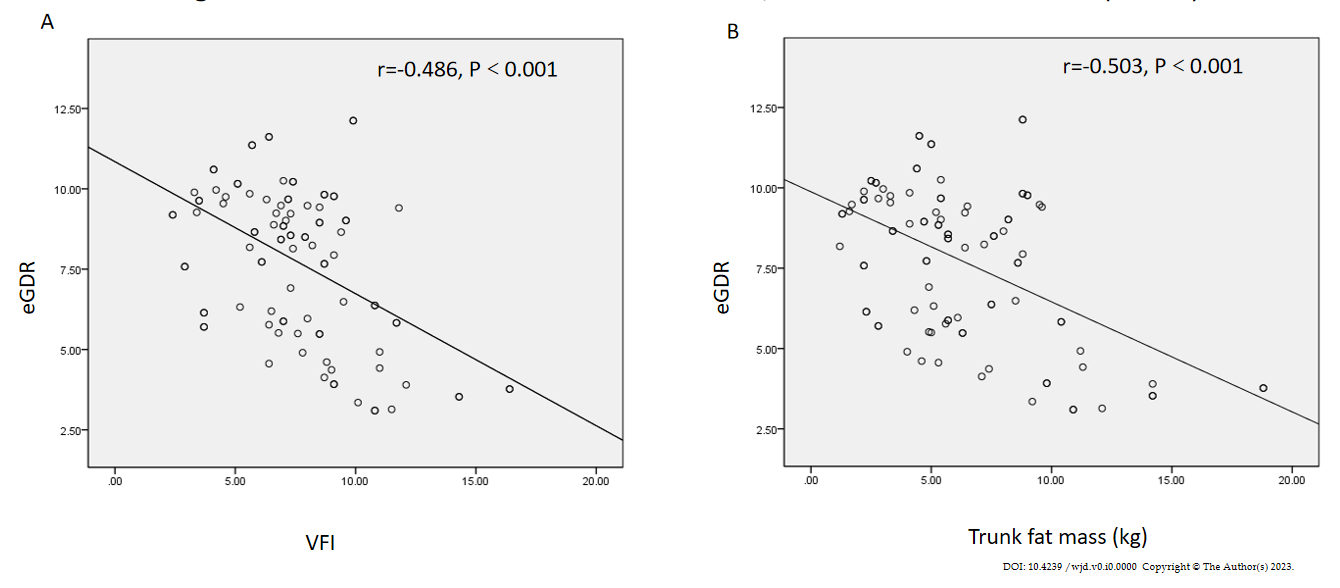 Figure 1 Correlation between visceral fat index, trunk fat mass and estimated glucose disposal rate (n = 101). A: Visceral fat index were significantly and negatively correlated with estimated glucose disposal rate (r = -0.486, P < 0.001); B: Trunk fat masswere significantly and negatively correlated with estimated glucose disposal rate (r = -0.503, P < 0.001). eGDR: Estimated glucose disposal rate.Table 1 Clinical characteristics of type 1 diabetes with and without metabolic syndromeSBP: Significantly higher systolic blood pressure; DBP: Diastolic blood pressure; BMI: Body mass index; GAD: Glutamic acid decarboxylase antibody; TPOAb: Thyroid peroxidase antibody; LDL: Low-density lipoprotein; HDL: High-density lipoprotein; TG: Triglyceride; UA: Uric acid; CHOL: Cholesterol; FPG: Fasting plasma glucose; HbA1c: Glycated hemoglobin; eGDR: Estimated glucose disposal rate.Table 2 Comparison of body composition parameters between women and men in type 2 diabetes with and without metabolic syndromeAll variables showed statistical differences between male and female groups and between groups with or without metabolic syndrome (P < 0.05). MS: Metabolic syndrome.Table 3 Correlation analysis between body composition parameters and clinical variables in type 1 diabetesSBP: Significantly higher systolic blood pressure; DBP: Diastolic blood pressure; LDL: Low-density lipoprotein; HDL: High-density lipoprotein; TG: Triglyceride; UA: Uric acid; HbA1c: Glycated hemoglobin.Table 4 Risk factors for metabolic syndrome、hypertension and dyslipidemia in binary logistic regression (forward conditional)Wald: A chi square value equal to the square of regression coefficient divided by its standard error. OR: Odds ratio; eGDR: Estimated glucose disposal rate.ParameterMS (-) N = 85MS (+) N = 16P valueAge (yr)30.87 ± 16.4431.50 ± 8.630.823Duration11.04 ± 9.1712.96 ± 5.080.421Male (%)38 (44.71)7 (43.75)0.944Smoking (%)2 (2.35)0 (0)0.535Drinking (%)3 (3.53)2 (12.50)0.129Family history of Diabetes (presence) (%)17 (20.00)11 (68.75)< 0.001Insulin regimen  Insulin pump1630.746Basal-bolus insulin66130.746  Pre-mix insulin300.746Insulin dose (IU/kg)0.86 ± 0.380.76 ± 0.270.775Frequency of hypoglycemia (times/month)2.89 ± 3.241.43 ± 1.460.082SBP (mmHg)120.92 ± 13.95130.50 ± 11.490.011DBP (mmHg)79.45 ± 9.7787.00 ± 6.710.004BMI (kg/m2)19.82 ± 2.5727.13 ± 4.07<0.001Waist (cm)66.91 ± 7.2685.63 ± 10.42< 0.001ZnT8 (+) (%)18 (21.18)0 (0)0.042IA2 (+) (%)29 (34.12)3 (18.75)0.225GAD (+) (%)37 (43.53)3 (18.75)0.063TPOAb (+) (%)52 (61.18)2 (12.50)0.009HDL (mmol/L)1.81 ± 0.481.29 ± 0.42< 0.001LDL (mmol/L)2.69 ± 0.993.50 ± 0.900.003TG (mmol/L)0.83 ± 0.461.85 ± 0.88< 0.001CHOL (mmol/L)4.73 ± 1.155.44 ± 1.240.029UA (μmol/L)317.72 ± 90.24417.63 ± 128.40< 0.001FPG (mmol/L)8.35 ± 4.208.51 ± 5.290.894HbA1c (%)7.34 ± 1.427.69 ± 1.910.388eGDR8.42 ± 1.884.02 ± 0.87< 0.001ParameterMen with MS (N = 7)Men without MS (N = 38)Women with MS (N = 9)Women without MS (N = 47)Fat mass (kg)20.50 ± 3.157.39 ± 3.2525.47 ± 9.2313.05 ± 4.24bone mass (kg)3.91 ± 0.262.94 ± 0.572.87 ± 0.402.49 ± 0.34Protein mass (kg)12.83 ± 1.019.05 ± 2.218.78 ± 1.587.32 ± 1.32Water (kg)45.53 ± 3.6032.11 ± 7.8731.16 ± 5.5825.96 ± 4.65Skeletal muscle mass (kg)41.64 ± 3.3029.38 ± 7.1928.53 ± 5.0923.74 ± 4.23Fat-free mass (kg)62.27 ± 4.8844.12 ± 10.6442.82 ± 7.5435.78 ± 6.30Body fat rate (%)24.66 ± 2.3814.06 ± 4.1336.13 ± 5.8326.26 ± 4.80Visceral fat index10.14 ± 1.135.46 ± 1.8012.76 ± 2.868.13 ± 1.82Trunk fat mass (kg)10.26 ± 1.613.71 ± 1.6112.76 ± 4.606.55 ± 2.13Visceral fat indexVisceral fat indexTrunk fat massTrunk fat massSkeletal muscle massSkeletal muscle massrP valuerP valuerP valueAge0.1970.0480.2630.0080.2780.005Duration0.2350.0180.2530.0110.0430.688SBP0.1640.1050.2110.0360.395< 0.001DBP0.1960.0520.2330.0200.369< 0.001LDL0.374< 0.0010.352< 0.0010.1110.267HDL-0.1030.305-0.1220.224-0.2290.021TG0.342< 0.0010.344< 0.0010.1930.053UA0.0080.9340.0320.7530.3320.001HbA1c0.0440.6660.0560.579-0.0570.574Insulin dose-0.0930.355-0.2440.014-0.3970.451FactorsRegression coefficientStandard errorWaldP valueOR95%CI for OR95%CI for ORFactorsRegression coefficientStandard errorWaldP valueORLowerUpperMetabolic syndromeeGDR-2.2190.9255.7480.0170.1090.0180.667Metabolic syndromeVisceral fat index1.2640.5824.7140.0303.5391.13111.077Metabolic syndromeFamily history of Diabetes 1.4790.5088.4900.0044.3901.62311.874HypertensioneGDR-0.7170.16618.534< 0.0010.4880.3520.677HypertensionSkeletal muscle mass0.1050.0358.9390.0031.1111.0371.190DyslipidemiaTrunk fat mass0.1840.1023.2140.0731.2020.9831.469DyslipidemiaeGDR-0.3460.1664.3320.0370.7080.5110.980